<dd> <month> <year><Recipient title, Name, Surname><Address Details><Address Details Line 2><Address Details Line 3>Dear <Insert name>,<Insert name of the event> to raise awareness and funds for prostate cancer.<Insert your story and why you are raising funds to help reduce the impact of prostate cancer on other Australian men and their loved ones. Around 1 in 7 men will get prostate cancer and each year it will kill more men than most other cancers. The future for men with prostate cancer could look very different with your help. I'm inspired by the work of Prostate Cancer Foundation of Australia (PCFA) and want to support them, so I have set a personal fundraising goal of $X.  I need some assistance to reach my target.  I am asking you consider supporting me by way of a donation, sponsorship or the provision of gifts-in-kind. <or insert specific request>.PCFA relies on the generosity of the community to carry out their essential work. Any support you can provide me to reach my fundraising goal would be greatly appreciated.   Should you have any questions please contact me on M or Email Alternatively, you can donate online at: <inset your fundraising page link> The funds and awareness we raise are vital and I thank you in advance for the difference we can make.Kind regards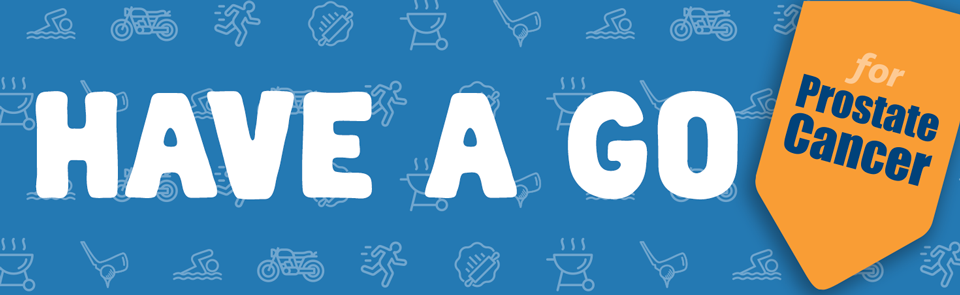 